Yhteenveto ryhmä 1: Lauttasaaren yhteisön ominaispiirteetLauttasaari yhteisönä onnistumisia ja haasteitaKirkko on onnistunut hyvin pakolaisasiassa.Järjestöt koetaan tärkeiksi. Alueella on kuitenkin paljon aktiivisia toimijoita, joiden toiminnasta ei tiedetä tarpeeksi. Hyviä hankkeita, mutta koskettavat vain pientä osaa ihmisistä? Miten saataisiin ihmisiä "kiinni"?Yhteisöllisyyden rakentaminen ja tähän alusta. Miten alueella toimivat yritykset, järjestöt ja asukkaat saataisiin kommunikoimaan paremmin?Mitä yhteisöjä toimii Lauttasaaressa? Miten eri yhteisöt saadaan yhteen? SRK:n sivuille voisi laittaa linkkejä yhteisöjen toimintaan.Mistä muodostuu yhteisö? - Luottamus- Avoimmuus- Tasavertaisuuswww.lauttatori.fi-Meillä vahvat perinteet? LAUTALARU-seura otti esiin seuraavat asiatPerinteistä tehdyssä kyselyssä korostuivat:-  Vehreys ja puistot sekä merellisyys.Kulttuurihistoriallisesti arvokkaita kohteitaTietty vauraus?psykofyysistä 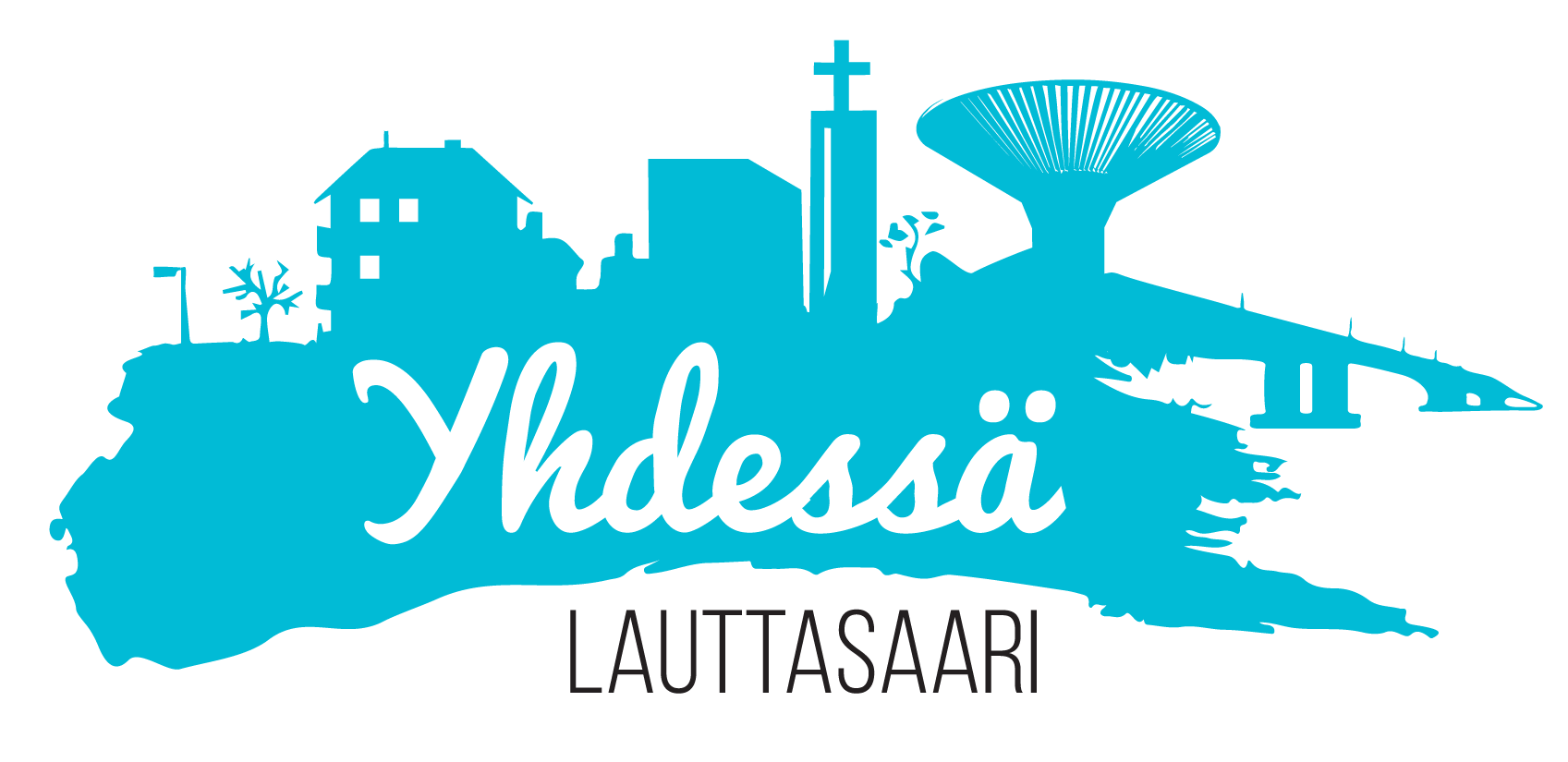 